Seyedmani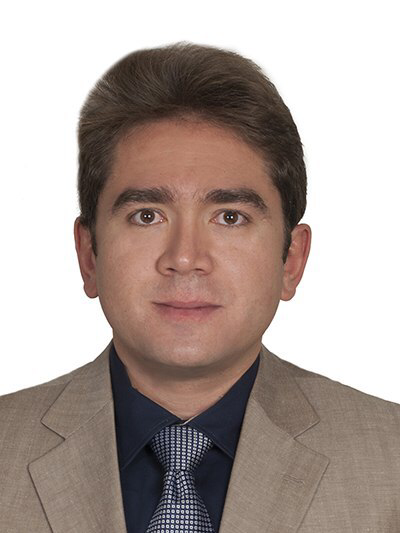 Seyedmani.304155@2freemail.com Citizenship : IranianAge :35Marital status: married Objective Overview I studied civil engineer I can speak and write english language well and fluently .I have 10 years experience directly in civil engineer such as supervision and technical and etc.Professional Experience Technical Office staff in a Shabake Pars companyDrawing and calculator steel structure for Saipa Citroen company Managing the infrastructure in all project in Saipa Citroen companyTechnical office and supervision chef in Saipa Citroen company about 8 years directly (Its an automobile manufacturing) General design of mechanical and electrical citroen production line and engine line and design of steel and concrete structure for Saipa Citroen company. EducationB.S From I.A.U university Additional SkillsEtabSafeMicrosoft officeAutoCadLand Languages EnglishPersian